Poglądowe  wizualizacje urządzeń:1) zestaw zabawowy: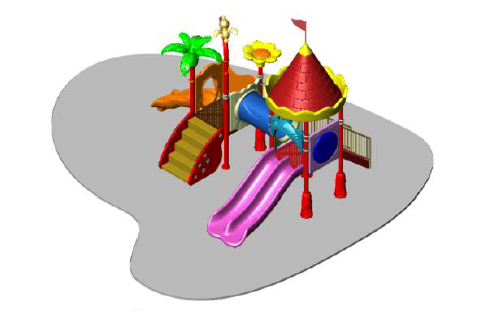 2) huśtawka wagowa: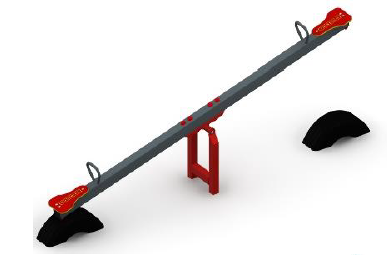 3) Ławka z oparciem: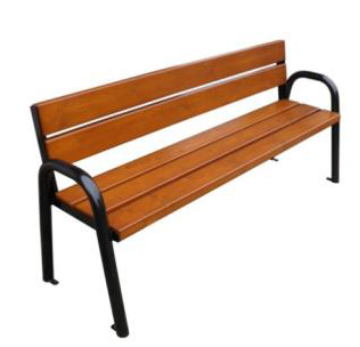 4) Kosz na śmieci: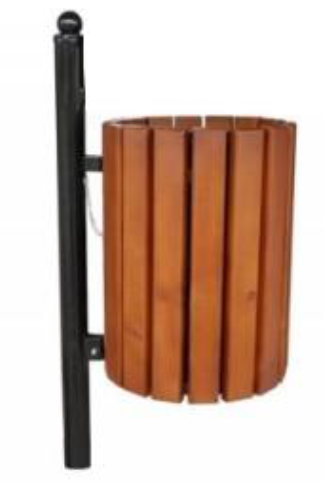 5) Tablica regulaminowa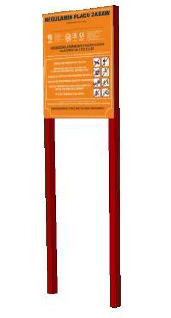 